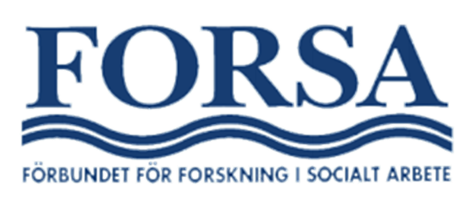 Välkomna till årsmöte för FORSA Stockholm, tisdagen den 21 februari 2023, kl. 17.00Föreningen FORSA Stockholm, är en av sju lokalföreningar inom Förbundet för forskning i socialt arbete (FORSA). FORSA är en ideell förening, religiöst och partipolitiskt obunden, med målet att: Stärka samarbetet mellan det sociala arbetets forskning, utbildning, praktik och invånare,Vara en mötesplats som samlar socialarbetare, studenter, forskare, politiker och invånare med intresse för socialt arbete på olika arenor,Stimulera till kritiska samtal om trender och dilemman i det sociala arbetet,Främja utveckling och spridning av kunskap i syfte att förbättra det sociala arbetet,Främja internationalisering bland socialarbetare, studenter och forskare.FORSA Stockholm kommer att ha årsmöte den 6 mars 2024, kl. 17. Mötet genomförs digitalt via zoom. Länk till Zoom-mötet: https://stockholmuniversity.zoom.us/j/61760338522Mötet är öppet för alla, dock är det endast medlemmar som kan rösta. Medlem blir man genom att betala medlemsavgift till Postgiro 489 59 75-3, FORSA Stockholm. I medlemsavgiften ingår årsprenumeration på Socialvetenskaplig Tidskrift. Ordinarie medlemsavgift är 345 kr/år. Studerande och pensionärer betalar 175 kr/år. Det går även bra att betala medlemsavgiften via Swish: 1234798856. Fyll även i dina uppgifter i formuläret på denna sida: https://bli.medlem.forsa.nu/Medlem kan avge skriftlig motion till årsmötet. Motionen ska inkomma minst två veckor före årsmötet.Varmt välkomna!Om du har några frågor, kontakta ordförande Ann-Sofie Bergman, ann-sofie.bergman@socarb.su.se